APPLICATION FOR PLANNING PERMISSION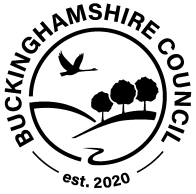 MINERAL DEVELOPMENT AND/OR WASTE MANAGEMENTBuckinghamshire Council	Form TCP2 Ed3.20SECTION 1 – APPLICANTS DETAILS(*) If an agent is instructed then all negotiations and correspondence will be with the agent unless otherwise agreed. It is the applicant’s responsibility if using an agent to instruct the agent and ensure the applicant has approved all documents submitted by the agent in the applicant’s name.SECTION 2 – THE SITESECTION 3 – MINERAL EXTRACTION AND ASSOCIATED OPERATIONSSECTION 4 – WASTE USESSECTION 5 – TRANSPORT & TRAFFICSECTION 6 – ENVIRONMENT & AMENITY International or National Environmental ConstraintsOther Environmental ConstraintsAmenity ConstraintsDevelopment Site Specific InformationSECTION 7 – RESTORATION & AFTERCARESECTION 8 – SUBMITTED PLANS, DRAWINGS, SECTIONS AND SUPPORTING DOCUMENTSPlease list below all submitted documents. Each must have a separate reference number and title. Any documents that are not part of the application should be clearly marked for ‘ FOR ILLUSTRATIVE PURPOSESONLY’SECTION 9 – DECLARATIONI/ we hereby apply for planning permission to carry out the development described in this application including the accompanying plans and statements in accordance with the application and submitteddocuments.NOTE: This application is for planning permission only and does not convey any consent, which may be required under other legislation or regulations.1.1Applicant’s NameAddressAddressTel. No.Fax No.E-Mail Address1.2Agent’s Name (*)AddressAddressTel. No.Fax No.E-Mail Address2.1Full   site   address or locationFull   site   address or location2.1Full   site   address or locationFull   site   address or location2.2Site Entrance Grid ReferenceSite Entrance Grid ReferenceSite Entrance Grid ReferenceE:	N:E:	N:2.3Applicant’s	interest	in	the	land(Delete as appropriate or describe)Applicant’s	interest	in	the	land(Delete as appropriate or describe)Applicant’s	interest	in	the	land(Delete as appropriate or describe)Applicant’s	interest	in	the	land(Delete as appropriate or describe)Private Freehold Owner/ Joint Freehold Owner/ Leaseholder/Occupant/ Agricultural Tenant/ Director of Landowning Company/ Prospective PurchaserOther:2.3If you are the freehold owner you should submit a copy of your Title Deeds or Land Registry Office CopyTitle and Plan. Applicants with non- freehold interest in the land should submit documents, which show your relationship to the land and all the freehold landowner’s details.If you are the freehold owner you should submit a copy of your Title Deeds or Land Registry Office CopyTitle and Plan. Applicants with non- freehold interest in the land should submit documents, which show your relationship to the land and all the freehold landowner’s details.If you are the freehold owner you should submit a copy of your Title Deeds or Land Registry Office CopyTitle and Plan. Applicants with non- freehold interest in the land should submit documents, which show your relationship to the land and all the freehold landowner’s details.If you are the freehold owner you should submit a copy of your Title Deeds or Land Registry Office CopyTitle and Plan. Applicants with non- freehold interest in the land should submit documents, which show your relationship to the land and all the freehold landowner’s details.If you are the freehold owner you should submit a copy of your Title Deeds or Land Registry Office CopyTitle and Plan. Applicants with non- freehold interest in the land should submit documents, which show your relationship to the land and all the freehold landowner’s details.2.4Describe theproposed development2.5Present  useof the land2.6Proposedafter  use  of the land2.7Total site area within red lineTotal site area within red lineHectaresHectaresHectaresHectares2.8Is the application a new site, an extension to an existing site oradditional operations at an existing site (Delete as appropriate)Is the application a new site, an extension to an existing site oradditional operations at an existing site (Delete as appropriate)Is the application a new site, an extension to an existing site oradditional operations at an existing site (Delete as appropriate)Is the application a new site, an extension to an existing site oradditional operations at an existing site (Delete as appropriate)Is the application a new site, an extension to an existing site oradditional operations at an existing site (Delete as appropriate)New SiteSite ExtensionNew Operation – Existing Site2.9Reference  Number(s)  of  all  existingplanning consents for the siteReference  Number(s)  of  all  existingplanning consents for the siteReference  Number(s)  of  all  existingplanning consents for the site2.10Duration of development excluding aftercareDuration of development excluding aftercareDuration of development excluding aftercareDuration of development excluding aftercareYears	MonthsYears	Months2.11Proposed hours  of  operation including  all siteoffice and maintenance operationsProposed hours  of  operation including  all siteoffice and maintenance operationsProposed hours  of  operation including  all siteoffice and maintenance operationsProposed hours  of  operation including  all siteoffice and maintenance operationsMonday to Friday                     AM to                    PMSaturday                                 AM to                      PM Sunday                                    AM to                    PM Public or Bank Holiday             AM to                    PMMonday to Friday                     AM to                    PMSaturday                                 AM to                      PM Sunday                                    AM to                    PM Public or Bank Holiday             AM to                    PM2.12Total floor space of buildings being applied forsquare metres2.13Office floor spacesquare metres2.14Storage floor spacesquare metres2.15Processing floor spacesquare metres2.16Plant & site vehicle maintenance floor spacesquare metres2.17Number of staff employed (Full time equivalent)New	Proposed Total3.1Type of Mineral(s) to be extracted and percentage of total productionType of Mineral(s) to be extracted and percentage of total production%	%%	%%	%%	%%	%%	%%	%%	%%	%%	%3.2Proposed	use	of	eachmineral3.3Duration of mineral extractionYears	MonthsYears	MonthsYears	MonthsYears	MonthsYears	MonthsYears	Months3.4Method  of  working  i.e.  wet/dry/ dredger etc3.5Total quantity of mineral to be exported from siteTotal quantity of mineral to be exported from siteTotal quantity of mineral to be exported from siteTotal quantity of mineral to be exported from siteTonnesCubic MetresTonnesCubic MetresTonnesCubic Metres3.6Maximum annual outputMaximum annual outputMaximum annual outputMaximum annual outputMaximum annual outputMaximum annual outputTonnes3.7Maximum depth of workingMaximum depth of workingMaximum depth of workingMetres below existing ground levelMetres below existing ground levelMetres below existing ground levelMetres below existing ground level3.8Excavations below water tableExcavations below water tableExcavations below water tableYes/ No	Metres below water tableYes/ No	Metres below water tableYes/ No	Metres below water tableYes/ No	Metres below water table3.9Explosives (if any) to be usedExplosives (if any) to be usedExplosives (if any) to be usedExplosives (if any) to be usedExplosives (if any) to be used3.10Restoration using imported wasteRestoration using imported wasteRestoration using imported wasteRestoration using imported wasteRestoration using imported wasteYes/ No	(If yes complete Section 4)Yes/ No	(If yes complete Section 4)3.11Quantity of mineral waste producedTonnes per yearTonnes per year3.12Maximum height of mineral waste storage bundsMetresMetres3.13Mineral waste mounds stored within excavationYes/ NoYes/ No3.14Quantity of mineral waste to be used for on site restorationTonnesTonnes3.15Quantity of mineral waste to be processed and exported asalternative aggregate and proposed useTonnesProposed UseTonnesProposed Use3.16Quantity  of  mineral  waste  to  be  exported  for  disposalelsewhere and proposed disposal siteTonnesProposed disposal siteTonnesProposed disposal site3.17Tailings lagoons proposed for mineral processingYes/ NoYes/ No3.18On a separate sheet to be attached to this form list all buildings, plant and structuresto be erected on site. Specify for each its use or purpose, products produced and the maximum daily & annual outputs of each. These must be shown on the Working Plans and the ground plans & elevations shown on the Plans of Buildings, Plant & StructuresOn a separate sheet to be attached to this form list all buildings, plant and structuresto be erected on site. Specify for each its use or purpose, products produced and the maximum daily & annual outputs of each. These must be shown on the Working Plans and the ground plans & elevations shown on the Plans of Buildings, Plant & StructuresSheetattachedYes/ No3.19On a separate sheet to be attached to this form specify and provide the details of allexisting plant to be used in connection with the proposal and provide the planning permission number. The locations of each plant must be shown on the Site PlanOn a separate sheet to be attached to this form specify and provide the details of allexisting plant to be used in connection with the proposal and provide the planning permission number. The locations of each plant must be shown on the Site PlanSheetattachedYes/ No3.20On the same sheet as 3.18 and 3.19 for each process and material specify thequantity of mineral and other materials per year to be imported to each associated production facility. The storage locations for each material must be shown on the Site Plan and Plans of Buildings, Plant & Structures.On the same sheet as 3.18 and 3.19 for each process and material specify thequantity of mineral and other materials per year to be imported to each associated production facility. The storage locations for each material must be shown on the Site Plan and Plans of Buildings, Plant & Structures.DetailsprovidedYes/ No3.21On the same sheet as 3.18 and 3.19 for each process specify if the operations willcease and the plant be removed when extraction ceases and if not on what date it is proposed to close the plant and restore its site area.On the same sheet as 3.18 and 3.19 for each process specify if the operations willcease and the plant be removed when extraction ceases and if not on what date it is proposed to close the plant and restore its site area.DetailsprovidedYes/ No4.1Delete as appropriate those waste processes not being applied forDelete as appropriate those waste processes not being applied forImportation/ Deposit/ StorageSorting/ Recycling/ Materials Recovery/ Regeneration/Composting/ TreatmentEnergy RecoveryIncineration without Energy Recovery/ BurningBulking Up/ Mixing/ TransferDisposal/ Landfill/ Engineering Operation/ LandraiseImportation/ Deposit/ StorageSorting/ Recycling/ Materials Recovery/ Regeneration/Composting/ TreatmentEnergy RecoveryIncineration without Energy Recovery/ BurningBulking Up/ Mixing/ TransferDisposal/ Landfill/ Engineering Operation/ Landraise4.2Quantityof waste per     year by waste category1. Construction & demolition wastea. Soil and excavated waste b. Concrete, brick,1. Construction & demolition wastea. Soil and excavated waste b. Concrete, brick,Cubic Metres	% of totalCubic Metres	% of total4.2Quantityof waste per     year by waste category2. Commercial & industrial waste including:Waste from factories, trades, business2. Commercial & industrial waste including:Waste from factories, trades, businessCubic Metres	% of total4.2Quantityof waste per     year by waste category3. Municipal Solid Wastea. Household domestic waste b. Green waste3. Municipal Solid Wastea. Household domestic waste b. Green wasteCubic Metres	% of totalCubic Metres	% of total4.2Quantityof waste per     year by waste category4. Other waste not listed above including:Agricultural waste, mining waste4. Other waste not listed above including:Agricultural waste, mining wasteCubic Metres	% of totalTOTALTOTALTOTALCubic Metres	% of totalCubic Metres	% of totalCubic Metres	% of totalCubic Metres	% of total4.3Describe the waste if it is in the‘Other Waste’ category in 4.2.Describe the waste if it is in the‘Other Waste’ category in 4.2.4.4Please state if any of the waste to be managed is in the following categories- Special/ Hazardous Waste (Defined by the Special Waste Regulations)- Radioactive WastePlease state if any of the waste to be managed is in the following categories- Special/ Hazardous Waste (Defined by the Special Waste Regulations)- Radioactive WastePlease state if any of the waste to be managed is in the following categories- Special/ Hazardous Waste (Defined by the Special Waste Regulations)- Radioactive WastePlease state if any of the waste to be managed is in the following categories- Special/ Hazardous Waste (Defined by the Special Waste Regulations)- Radioactive WastePlease state if any of the waste to be managed is in the following categories- Special/ Hazardous Waste (Defined by the Special Waste Regulations)- Radioactive WastePlease state if any of the waste to be managed is in the following categories- Special/ Hazardous Waste (Defined by the Special Waste Regulations)- Radioactive WasteDelete as appropriateYes/ NoYes/ NoDelete as appropriateYes/ NoYes/ No4.5Quantity of liquid waste imported/ stored/ processed or disposed of per year.This includes waste water & sewage.Quantity of liquid waste imported/ stored/ processed or disposed of per year.This includes waste water & sewage.Quantity of liquid waste imported/ stored/ processed or disposed of per year.This includes waste water & sewage.Quantity of liquid waste imported/ stored/ processed or disposed of per year.This includes waste water & sewage.Quantity of liquid waste imported/ stored/ processed or disposed of per year.This includes waste water & sewage.Quantity of liquid waste imported/ stored/ processed or disposed of per year.This includes waste water & sewage.LitresLitres4.6Maximum  height  of  stored  waste  or  recycled  material  aboveexisting ground levelMaximum  height  of  stored  waste  or  recycled  material  aboveexisting ground levelMaximum  height  of  stored  waste  or  recycled  material  aboveexisting ground levelMaximum  height  of  stored  waste  or  recycled  material  aboveexisting ground levelMaximum  height  of  stored  waste  or  recycled  material  aboveexisting ground levelMetresMetresMetres4.7Maximum depth of deposited wasteMaximum depth of deposited wasteMaximum depth of deposited wasteMaximum depth of deposited wasteMaximum depth of deposited wasteMetresMetresMetres4.8Maximum waste storage capacityMaximum waste storage capacityMaximum waste storage capacityMaximum waste storage capacityMaximum waste storage capacityCubic MetresCubic MetresCubic Metres4.9Maximum waste recycling, processing or composting capacityMaximum waste recycling, processing or composting capacityMaximum waste recycling, processing or composting capacityMaximum waste recycling, processing or composting capacityMaximum waste recycling, processing or composting capacityCubic MetresCubic MetresCubic Metres4.10Maximum landfill/ engineering operation/ landraise capacityMaximum landfill/ engineering operation/ landraise capacityMaximum landfill/ engineering operation/ landraise capacityMaximum landfill/ engineering operation/ landraise capacityMaximum landfill/ engineering operation/ landraise capacityCubic MetresCubic MetresCubic Metres4.11Quantity of uncompacted waste to beimported (Cubic Metres)Quantity of uncompacted waste to beimported (Cubic Metres)Quantity of uncompacted waste to beimported (Cubic Metres)Per YearTotalPer YearTotalPer YearTotalPer YearTotalPer YearTotal4.12Duration of waste managementDuration of waste managementDuration of waste managementDuration of waste managementDuration of waste managementYears	MonthsYears	MonthsYears	Months4.13On a separate sheet to be attached to this form list all buildings, plant and structures to beerected on site. Specify for each its use or purpose, products produced and the maximum daily & annual outputs of each. These must be shown on the Working Plans and the ground plans & elevations shown on the Plans of Buildings, Plant & StructuresOn a separate sheet to be attached to this form list all buildings, plant and structures to beerected on site. Specify for each its use or purpose, products produced and the maximum daily & annual outputs of each. These must be shown on the Working Plans and the ground plans & elevations shown on the Plans of Buildings, Plant & StructuresOn a separate sheet to be attached to this form list all buildings, plant and structures to beerected on site. Specify for each its use or purpose, products produced and the maximum daily & annual outputs of each. These must be shown on the Working Plans and the ground plans & elevations shown on the Plans of Buildings, Plant & StructuresOn a separate sheet to be attached to this form list all buildings, plant and structures to beerected on site. Specify for each its use or purpose, products produced and the maximum daily & annual outputs of each. These must be shown on the Working Plans and the ground plans & elevations shown on the Plans of Buildings, Plant & StructuresOn a separate sheet to be attached to this form list all buildings, plant and structures to beerected on site. Specify for each its use or purpose, products produced and the maximum daily & annual outputs of each. These must be shown on the Working Plans and the ground plans & elevations shown on the Plans of Buildings, Plant & StructuresOn a separate sheet to be attached to this form list all buildings, plant and structures to beerected on site. Specify for each its use or purpose, products produced and the maximum daily & annual outputs of each. These must be shown on the Working Plans and the ground plans & elevations shown on the Plans of Buildings, Plant & StructuresOn a separate sheet to be attached to this form list all buildings, plant and structures to beerected on site. Specify for each its use or purpose, products produced and the maximum daily & annual outputs of each. These must be shown on the Working Plans and the ground plans & elevations shown on the Plans of Buildings, Plant & StructuresSheetattachedYes/ No4.14On a separate sheet to be attached to this form specify and provide the details of all existingplant  to  be  used  in  connection  with  the  proposal  and  provide  the  planning  permission number. The locations of each plant must be shown on the Site PlanOn a separate sheet to be attached to this form specify and provide the details of all existingplant  to  be  used  in  connection  with  the  proposal  and  provide  the  planning  permission number. The locations of each plant must be shown on the Site PlanOn a separate sheet to be attached to this form specify and provide the details of all existingplant  to  be  used  in  connection  with  the  proposal  and  provide  the  planning  permission number. The locations of each plant must be shown on the Site PlanOn a separate sheet to be attached to this form specify and provide the details of all existingplant  to  be  used  in  connection  with  the  proposal  and  provide  the  planning  permission number. The locations of each plant must be shown on the Site PlanOn a separate sheet to be attached to this form specify and provide the details of all existingplant  to  be  used  in  connection  with  the  proposal  and  provide  the  planning  permission number. The locations of each plant must be shown on the Site PlanOn a separate sheet to be attached to this form specify and provide the details of all existingplant  to  be  used  in  connection  with  the  proposal  and  provide  the  planning  permission number. The locations of each plant must be shown on the Site PlanOn a separate sheet to be attached to this form specify and provide the details of all existingplant  to  be  used  in  connection  with  the  proposal  and  provide  the  planning  permission number. The locations of each plant must be shown on the Site PlanSheetattachedYes/ No4.15On the same sheet as 4.13 and 4.14 for each process specify if the operations will cease andthe plant be removed if so on what date it is proposed to close the plant and restore its site area.On the same sheet as 4.13 and 4.14 for each process specify if the operations will cease andthe plant be removed if so on what date it is proposed to close the plant and restore its site area.On the same sheet as 4.13 and 4.14 for each process specify if the operations will cease andthe plant be removed if so on what date it is proposed to close the plant and restore its site area.On the same sheet as 4.13 and 4.14 for each process specify if the operations will cease andthe plant be removed if so on what date it is proposed to close the plant and restore its site area.On the same sheet as 4.13 and 4.14 for each process specify if the operations will cease andthe plant be removed if so on what date it is proposed to close the plant and restore its site area.On the same sheet as 4.13 and 4.14 for each process specify if the operations will cease andthe plant be removed if so on what date it is proposed to close the plant and restore its site area.On the same sheet as 4.13 and 4.14 for each process specify if the operations will cease andthe plant be removed if so on what date it is proposed to close the plant and restore its site area.DetailsprovidedYes/ No5.1Please specify in your Supporting Statement what measures have been investigated and assessed and your conclusion on the following:(a) More sustainable methods of haulage such as rail or canal transportation(b) Minimisation of the number of lorry movements to and from the site(c) Minimisation of the number of other vehicle movements to and from the sitePlease specify in your Supporting Statement what measures have been investigated and assessed and your conclusion on the following:(a) More sustainable methods of haulage such as rail or canal transportation(b) Minimisation of the number of lorry movements to and from the site(c) Minimisation of the number of other vehicle movements to and from the sitePlease specify in your Supporting Statement what measures have been investigated and assessed and your conclusion on the following:(a) More sustainable methods of haulage such as rail or canal transportation(b) Minimisation of the number of lorry movements to and from the site(c) Minimisation of the number of other vehicle movements to and from the sitePlease specify in your Supporting Statement what measures have been investigated and assessed and your conclusion on the following:(a) More sustainable methods of haulage such as rail or canal transportation(b) Minimisation of the number of lorry movements to and from the site(c) Minimisation of the number of other vehicle movements to and from the sitePlease specify in your Supporting Statement what measures have been investigated and assessed and your conclusion on the following:(a) More sustainable methods of haulage such as rail or canal transportation(b) Minimisation of the number of lorry movements to and from the site(c) Minimisation of the number of other vehicle movements to and from the sitePlease specify in your Supporting Statement what measures have been investigated and assessed and your conclusion on the following:(a) More sustainable methods of haulage such as rail or canal transportation(b) Minimisation of the number of lorry movements to and from the site(c) Minimisation of the number of other vehicle movements to and from the site5.2Daily	lorrymovements (One		round trip	=		two movements )Lorry TypeLorry TypeAverage Daily MovementsAverage Daily MovementsMaximum Daily Movements5.2Daily	lorrymovements (One		round trip	=		two movements )Mineral transportWaste transportMaterials DeliveryMineral transportWaste transportMaterials Delivery5.2Daily	lorrymovements (One		round trip	=		two movements )TOTALTOTAL5.3Size	range	ofunladen lorriesMineral transportWaste transport Skip lorries Materials DeliveryMineral transportWaste transport Skip lorries Materials DeliveryMineral transportWaste transport Skip lorries Materials DeliveryFrom          Tonnes to                 TonnesFrom          Tonnes to                 Tonnes From          Tonnes to                 Tonnes From          Tonnes to                 TonnesFrom          Tonnes to                 TonnesFrom          Tonnes to                 Tonnes From          Tonnes to                 Tonnes From          Tonnes to                 TonnesFrom          Tonnes to                 TonnesFrom          Tonnes to                 Tonnes From          Tonnes to                 Tonnes From          Tonnes to                 Tonnes5.4Destination of exitingmineral  lorries  and as a percentage of total.Destination of exitingmineral  lorries  and as a percentage of total.1.	%	4.	%2.	%	5.	%3.	%	6.	%1.	%	4.	%2.	%	5.	%3.	%	6.	%1.	%	4.	%2.	%	5.	%3.	%	6.	%1.	%	4.	%2.	%	5.	%3.	%	6.	%1.	%	4.	%2.	%	5.	%3.	%	6.	%5.5Origin     of     wastelorries entering the site and as a percentage of total.Origin     of     wastelorries entering the site and as a percentage of total.1.	%	4.	%2.	%	5.	%3.	%	6.	%1.	%	4.	%2.	%	5.	%3.	%	6.	%1.	%	4.	%2.	%	5.	%3.	%	6.	%1.	%	4.	%2.	%	5.	%3.	%	6.	%1.	%	4.	%2.	%	5.	%3.	%	6.	%5.6Destination of lorriesexporting transferred waste or recycled materialsDestination of lorriesexporting transferred waste or recycled materials1.	%	4.	%2.	%	5.	%3.	%	6.	%1.	%	4.	%2.	%	5.	%3.	%	6.	%1.	%	4.	%2.	%	5.	%3.	%	6.	%1.	%	4.	%2.	%	5.	%3.	%	6.	%1.	%	4.	%2.	%	5.	%3.	%	6.	%5.7Describe the entry and exit routesto be used by all lorries between the  site  and  either  an  ‘A’  class road or motorway.Describe the entry and exit routesto be used by all lorries between the  site  and  either  an  ‘A’  class road or motorway.Describe the entry and exit routesto be used by all lorries between the  site  and  either  an  ‘A’  class road or motorway.Entry Route:Exit Route:Entry Route:Exit Route:Entry Route:Exit Route:Entry Route:Exit Route:5.8Are you and the site operator(s) and landowner prepared to enter into a planningobligation to control the route of lorries between the site and the strategic highway network.Are you and the site operator(s) and landowner prepared to enter into a planningobligation to control the route of lorries between the site and the strategic highway network.Are you and the site operator(s) and landowner prepared to enter into a planningobligation to control the route of lorries between the site and the strategic highway network.Are you and the site operator(s) and landowner prepared to enter into a planningobligation to control the route of lorries between the site and the strategic highway network.Are you and the site operator(s) and landowner prepared to enter into a planningobligation to control the route of lorries between the site and the strategic highway network.Are you and the site operator(s) and landowner prepared to enter into a planningobligation to control the route of lorries between the site and the strategic highway network.Yes/No5.9Access changesConstruction of New AccessAlterations to Existing AccessConstruction of New AccessAlterations to Existing AccessConstruction of New AccessAlterations to Existing AccessConstruction of New AccessAlterations to Existing AccessYes/NoYes/NoYes/NoYes/No5.10Please detail on the Working Plan and Plans of Buildings, Plant & Structures the locations anddirections of vehicles on site and in particular areas of vehicle parking and loading & unloading.Please detail on the Working Plan and Plans of Buildings, Plant & Structures the locations anddirections of vehicles on site and in particular areas of vehicle parking and loading & unloading.Please detail on the Working Plan and Plans of Buildings, Plant & Structures the locations anddirections of vehicles on site and in particular areas of vehicle parking and loading & unloading.Please detail on the Working Plan and Plans of Buildings, Plant & Structures the locations anddirections of vehicles on site and in particular areas of vehicle parking and loading & unloading.Please detail on the Working Plan and Plans of Buildings, Plant & Structures the locations anddirections of vehicles on site and in particular areas of vehicle parking and loading & unloading.Please detail on the Working Plan and Plans of Buildings, Plant & Structures the locations anddirections of vehicles on site and in particular areas of vehicle parking and loading & unloading.Please detail on the Working Plan and Plans of Buildings, Plant & Structures the locations anddirections of vehicles on site and in particular areas of vehicle parking and loading & unloading.5.11Please detail on the Working Plan and Plans of Buildings, Plant & Structures the location andspecification of the wheel and lorry body cleaning equipment to be used to prevent mud from being deposited on the public highway.Please detail on the Working Plan and Plans of Buildings, Plant & Structures the location andspecification of the wheel and lorry body cleaning equipment to be used to prevent mud from being deposited on the public highway.Please detail on the Working Plan and Plans of Buildings, Plant & Structures the location andspecification of the wheel and lorry body cleaning equipment to be used to prevent mud from being deposited on the public highway.Please detail on the Working Plan and Plans of Buildings, Plant & Structures the location andspecification of the wheel and lorry body cleaning equipment to be used to prevent mud from being deposited on the public highway.Please detail on the Working Plan and Plans of Buildings, Plant & Structures the location andspecification of the wheel and lorry body cleaning equipment to be used to prevent mud from being deposited on the public highway.Please detail on the Working Plan and Plans of Buildings, Plant & Structures the location andspecification of the wheel and lorry body cleaning equipment to be used to prevent mud from being deposited on the public highway.Please detail on the Working Plan and Plans of Buildings, Plant & Structures the location andspecification of the wheel and lorry body cleaning equipment to be used to prevent mud from being deposited on the public highway.Is the site, part of the site or land adjacent (within 200metres) of the site designated as any of the following? Delete as appropriate. If yes the Supporting Statement must include details of the measures taken to record the sites interest and to remove/ mitigate the impact or protect the designation.6.1Metropolitan Green BeltYes/ No6.2Chilterns Area of Outstanding Natural Beauty (AONB)Yes/ No6.3Sites  of  Special  Scientific  Interest  (SSSI),  RAMSAR  Wetland  site  of  InternationalImportance, Special Area of Conservation (SAC) or Special Protection Area (SPA) underthe Habitats Directive, Local Nature Reserve OR is a Protected Species present on site e.g. badgers, bats, Great Crested Newts etc.Yes/ No6.4Regionally Important Geological or Geomorphological Sites (RIGS)Yes/ No6.5Scheduled Ancient Monuments or sites of archaeological importance.Yes/ No6.6Historic Parks & GardensYes/No6.7Conservation AreasYes/ No6.8Listed BuildingsYes/ NoIs the site, part of the site or land adjacent to the site designated as any of the following? Delete as appropriate. If yes then the Supporting Statement should include the measures taken to remove or mitigate the impact or protect the designation or land use.6.9Grade 1, 2 or 3a Agricultural LandYes/ No6.10Other Landscape designationYes/ No6.11Other   local  nature  conservation  sites  including   Sites  of   Importance  for  NatureConservation (SINC)Yes/ No6.12Ancient Woodland and Semi- Natural WoodlandYes/ No6.13Country Parks, Common Land or Village GreensYes/ No6.14Airfields in current useYes/ No6.15National Trust landYes/ NoAre the following site- specific environmental or land use constraints present on site? Delete as appropriate. If yes then the Supporting Statement should include the measures taken to safeguard the feature or how it is proposed to be altered in an acceptable manner and provide compensatory measures.6.16Flood plainYes/ No6.17Water course or water bodyYes/ No6.18Source Protection Zone (SPZ) or Groundwater flowsYes/ No6.19Public rights of wayYes/ No6.20Trees (including those protected by Tree Preservation Orders), woodlands & hedgerowsYes/ No6.21Agricultural use & impact upon farm structure and accessYes/ No6.22Please specify the minimum proposed distances between  the  working  area  and  closest residential or otherwise occupied buildings.Building Name:Distance:	MetresBuilding Name:Distance:	Metres6.23Please detail in the Supporting Statement, Working Plan and Plans of Buildings, Plant & Structures thebuffer zones to be provided to residential or other occupied buildings. Include within the Statement the benefits of any proposed planting or landscaping features and identify these on the Plans.Please detail in the Supporting Statement, Working Plan and Plans of Buildings, Plant & Structures thebuffer zones to be provided to residential or other occupied buildings. Include within the Statement the benefits of any proposed planting or landscaping features and identify these on the Plans.6.24Has any noise monitoring been undertaken at these and other properties? If yes, specifyin the Supporting Statement the existing and predicted noise & vibration levels at these buildings.Yes/ No6.25Please detail in the Supporting Statement, Working Plan and Plans of Buildings, Plant & Structures themeasures that will be taken to minimise & control noise emissions and vibration and how these will be monitored.Please detail in the Supporting Statement, Working Plan and Plans of Buildings, Plant & Structures themeasures that will be taken to minimise & control noise emissions and vibration and how these will be monitored.6.26Please detail in the Supporting Statement, Working Plan and Plans of Buildings, Plant & Structures themeasures that will be taken to minimise & control dust.Please detail in the Supporting Statement, Working Plan and Plans of Buildings, Plant & Structures themeasures that will be taken to minimise & control dust.6.27Please detail in the Supporting Statement, Working Plan and Plans of Buildings, Plant & Structures themeasures that will be taken to minimise & control odours and fumesPlease detail in the Supporting Statement, Working Plan and Plans of Buildings, Plant & Structures themeasures that will be taken to minimise & control odours and fumes6.28Will the development involve the use of artificial lighting? Delete as appropriate. If yesplease detail these on the Working Plan and Plans of Buildings, Plant & Structures and explain within the Supporting Statement how the use of artificial lighting would be minimised and the specification and installation of lights contain light spill within the site.Yes/ NoPlease set out in the Supporting Statement and relevant Plans how the following elements of the proposed development will be handled on site.6.29Impact on electricity, gas and other utility suppliers equipment.6.30Provision of drainage for processing plant, foul sewage & surface water6.31Storage and use of hazardous substances6.32Provision for monitoring, control and collection of landfill gas & leachate6.33Use of landfill gas to generate energy7.1Depths of soil resourcesTopsoil:	Metres  Subsoil:	Metres Overburden:	MetresTopsoil:	Metres  Subsoil:	Metres Overburden:	Metres7.2Volumes of soil resource to bestripped, stored and reinstatedVolumes of soil resource to bestripped, stored and reinstatedTopsoil:	Cubic Metres	Subsoil:	Cubic MetresOverburden:	Cubic Metres7.3Please detail in the Supporting Statement, Working Plan, Restoration Plan and Sectional Plans themethod, timing and machinery to be used in soil stripping, storage and placement including on site vehicle movement routesPlease detail in the Supporting Statement, Working Plan, Restoration Plan and Sectional Plans themethod, timing and machinery to be used in soil stripping, storage and placement including on site vehicle movement routesPlease detail in the Supporting Statement, Working Plan, Restoration Plan and Sectional Plans themethod, timing and machinery to be used in soil stripping, storage and placement including on site vehicle movement routes7.4Volumes of additional soils to beimported for restoration (if any).Volumes of additional soils to beimported for restoration (if any).Topsoil:	Cubic Metres	Subsoil:	Cubic MetresSoil forming material:	Cubic Metres7.5Please detail in the Supporting Statement, Working Plan, Restoration Plan and Sectional Plans thephased working, restoration and aftercare of the site. Identify the total number of phases, how many phases will be unrestored at any and the duration each phases will take from soil stripping to soil placement/ the commencement of aftercare.Please detail in the Supporting Statement, Working Plan, Restoration Plan and Sectional Plans thephased working, restoration and aftercare of the site. Identify the total number of phases, how many phases will be unrestored at any and the duration each phases will take from soil stripping to soil placement/ the commencement of aftercare.Please detail in the Supporting Statement, Working Plan, Restoration Plan and Sectional Plans thephased working, restoration and aftercare of the site. Identify the total number of phases, how many phases will be unrestored at any and the duration each phases will take from soil stripping to soil placement/ the commencement of aftercare.7.6Please detail in the Supporting Statement, Restoration Plan and Sectional Plans the proposals for theprovision of land drainage including outfalls and existing watercources.Please detail in the Supporting Statement, Restoration Plan and Sectional Plans the proposals for theprovision of land drainage including outfalls and existing watercources.Please detail in the Supporting Statement, Restoration Plan and Sectional Plans the proposals for theprovision of land drainage including outfalls and existing watercources.7.7Please detail in the Supporting Statement and Restoration Plan, and if necessary on a separateLandscaping Plan, all proposed tree, shrub and hedgerow planting and grass seeding or other landscaping. This will include details of vegetation which will be lost and that which is to be retained. The phasing of planting should be shown on the plans and set out in the Statement.Please detail in the Supporting Statement and Restoration Plan, and if necessary on a separateLandscaping Plan, all proposed tree, shrub and hedgerow planting and grass seeding or other landscaping. This will include details of vegetation which will be lost and that which is to be retained. The phasing of planting should be shown on the plans and set out in the Statement.7.8Please detail in the Aftercare Statement the proposed timing, phasing and duration of aftercare for each phase.Please detail in the Aftercare Statement the proposed timing, phasing and duration of aftercare for each phase.7.9Are you and the site operator(s) prepared to enter into a planning obligation to provide arestoration bond to provide a guarantee that the site will be restored and aftercare carried out in accordance with any approved planning conditions? If no please state why.Yes/ NoREF No.TitleDateDate:Signed:Full name in block capitals:Signed:Full name in block capitals:On behalf of:(Insert applicants name or company name if signed by an agent)